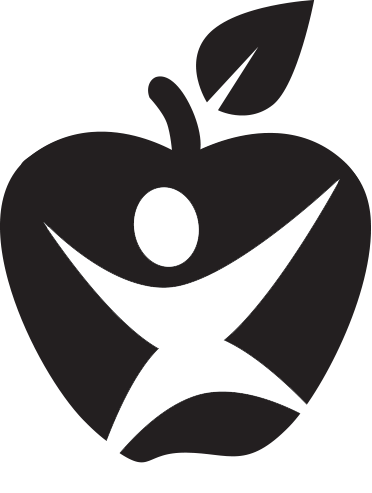 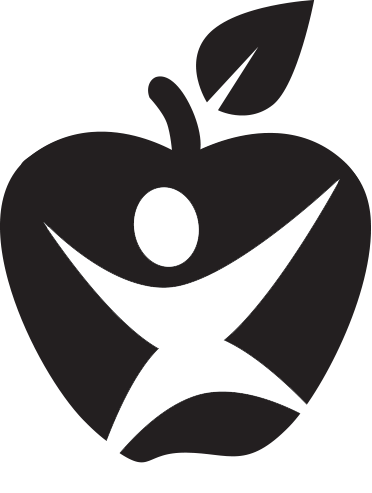 Graphic Organizer TemplatesTools for the ESOL ClassroomInstitute for the Professional Development of Adult Educators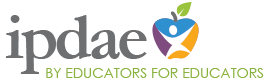 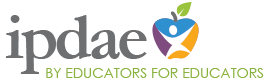 Templates for the ClassroomAttribute Map	4Basic Thoughts Organizer	5Brackets	6Before/After Graphic Organizer	7Cause and Effect Graphic Organizer	8Cause and Effect Graphic Organizer	9Cause and Effect: Multiple Causes	10Cause and Effect: Multiple Effects	11Characterization	12Characterization	13Compare and Contrast	14Comparison Graphic Organizer	15Conflict Dissection	16Fact and Opinion	17Fact and Opinion	18Flow Chart Model	19Five W s	20Four-Square Perspective	21The Herringbone	22Idea – Details . . .	23Life Map	24Begin	24KWL Chart - Revised	25Main Idea Graphic Organizer	26Organization: Timeline	27T-Chart	28Persuasion Map	29Pre-Reading Template for Texts/Books	30Process Organizer	31Steps in a Process Organizer	31Pros and Cons Scale	32Pros and Cons: Solving a Problem	33Problem/Solution	34Problem/Solution Chart	35Sequence Chart	36Spider Map	37Text Connections	38Time-Order Chart	39Tree	40Venn Diagram: Two Circles	41Venn Diagram: Three Circles	42Venn Diagram (Modern)	43Verbal and Visual Word Association (Barton & Heidema, 2002)	44Vocabulary Term(s)	44Visual Representation	44Definitions(s)	44Personal Association or a Characteristic	44Viewpoints and Actions	45Web	46Vocabulary – Frayer Model	47What – Why – How Chart	48Attribute MapTopic: 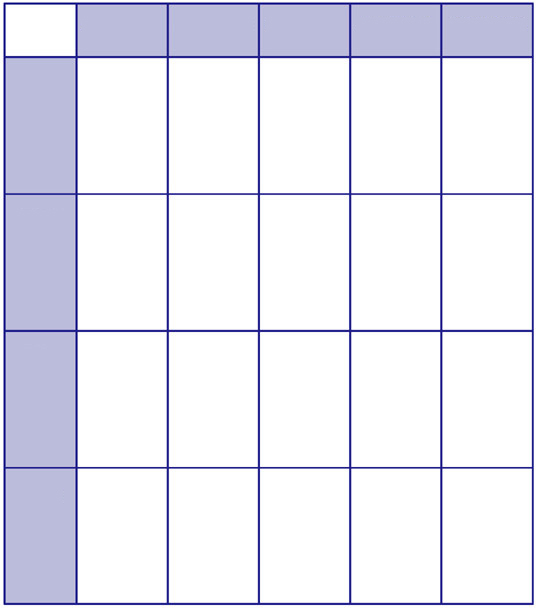 Basic Thoughts OrganizerBracketsBefore/After Graphic OrganizerSubject ____________________________________________________________________Cause and Effect Graphic OrganizerCause and Effect Graphic OrganizerTopic/Subject: Cause and Effect: Multiple CausesCause and Effect: Multiple EffectsCharacterizationDirections: One way in which an author develops characters is through what is said about them. As you read, consider what is said about the main character. First, write the character’s name in the center. Second, in one of the satellite bubbles, write what that character says about himself/herself. Third, in the remaining bubbles, record what other characters say about the main character.CharacterizationThis chart shows five ways in which we learn about the main character. Next to each of the five ways in which character is revealed, give a specific example to illustrate. In the third column, explain what you learned about the character from this example.Compare and ContrastIndicate which items are similar and which are different.Comparison Graphic OrganizerSubject __________________________________________________________Circle the similarities and underline the differences.Conflict DissectionDirections: Conflicts usually arise when someone wants something or wants something to happen and for some reason it does not. Use the chart below to identify the different conflicts and outcomes based on the text you are reading.Fact and OpinionTopic ___________________________________________________________Fact and OpinionWrite your topic/task at the top of the page. Add details to each column.FactOpinionFlow Chart ModelFive W s 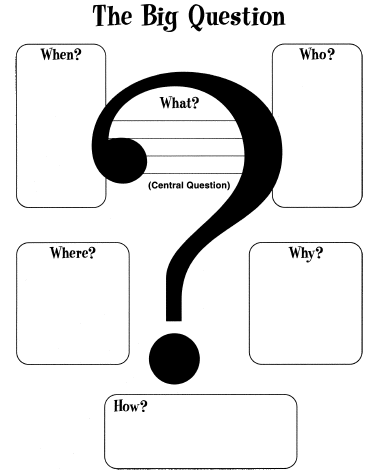 Four-Square PerspectiveExamine a topic or issue from different points of view and synthesize your conclusions, connections, and questions on the following chart. First identify your issue by describing it and placing the main idea in the center rectangle. Then brainstorm four different perspectives, writing your thoughts in each of the four quadrants. Finally, synthesize what you concluded in the bottom section.Different Perspectives on:  The HerringboneSupporting IdeasIdea – Details . . . Add details about your idea.Idea 							DetailsCreate a paragraphWith just a few changes, the idea and supporting details can be combined into a paragraph.________________________________________________________________________________________________________________________________________________________________________________________________________________________________________________________________________________________________________________________________________________________________________________________________________________________________________________________________________________________________________________________________________________________________________________________________________________________________________________________________________________________Life MapIn each of the shapes, e.g., squares, circles, triangles, etc. list an important event related to your life/work experience.KWL Chart - RevisedMain Idea Graphic OrganizerOrganization: TimelineTask ___________________________________________________T-ChartLike/DislikeThings you like and things you dislike.Typical/UnusualTypical life experiences and unusual life experiences.Fun/Have ToThings you do for fun and things you do because you have to do them.Change/Stay the SameThings you want to change and things you want to stay the same.Regret/Proud OfThings you regret and things of which you are proud.Persuasion MapWrite your goal in the first box. Write three reasons for your goal in the next boxes. List facts and examples in the branching boxes.Pre-Reading Template for Texts/BooksProcess OrganizerSteps in a Process OrganizerStep 1	Step 2	        Step 3			Step 4				Step 5Pros and Cons ScaleThe Issue:		Pros							ConsPros and Cons: Solving a ProblemProblem/Solution Problem:Causes of the ProblemPossible SolutionsProblem/Solution ChartProblem/Solution requires that you identify a problem and consider multiple solutions and possible results.WhoProblem  SolutionSequence ChartList steps or events in time order.Spider Map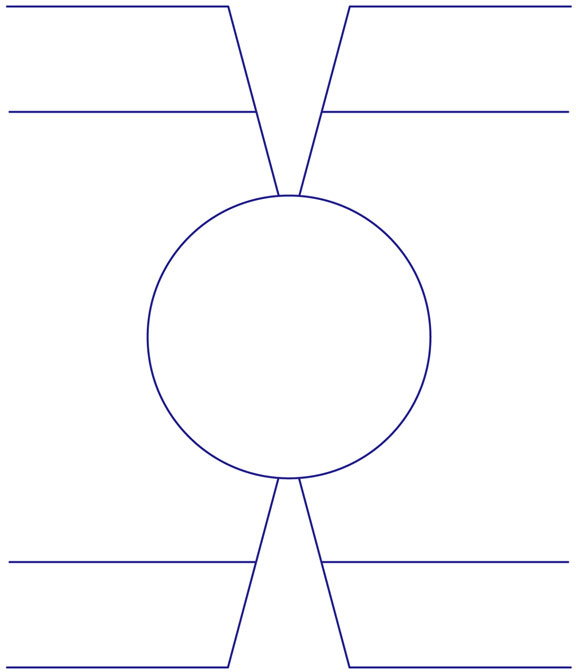 Text ConnectionsDirections: Use the chart below to make text-to-self, text-to-world, and world-to-self connections to the essential question.Essential Question: ________________________________________________Time-Order ChartWrite the topic/task in the center square. Write events in the boxes and details on the branching lines.TreeUse the following to help you connect different ideas and details about a topic/task.Venn Diagram: Two CirclesTopic ___________________________________________________________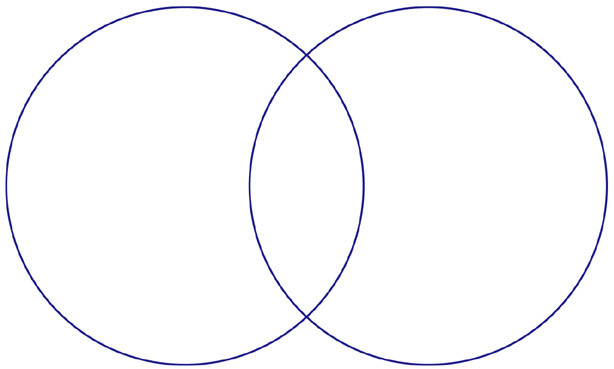 Venn Diagram: Three CirclesTopic ___________________________________________________________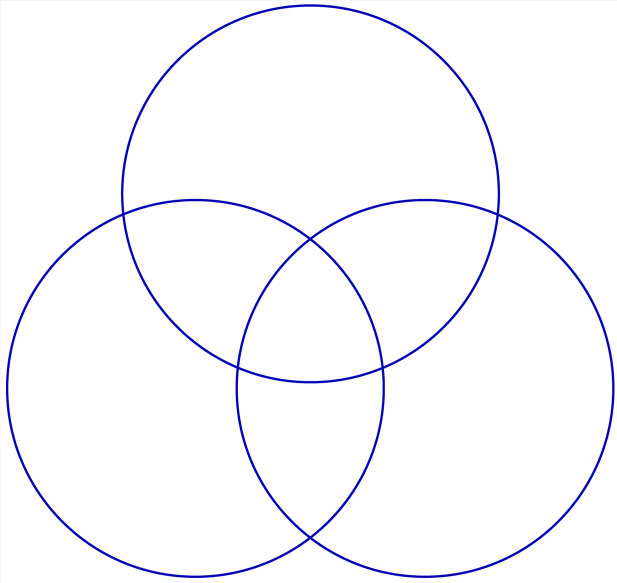 Venn Diagram (Modern)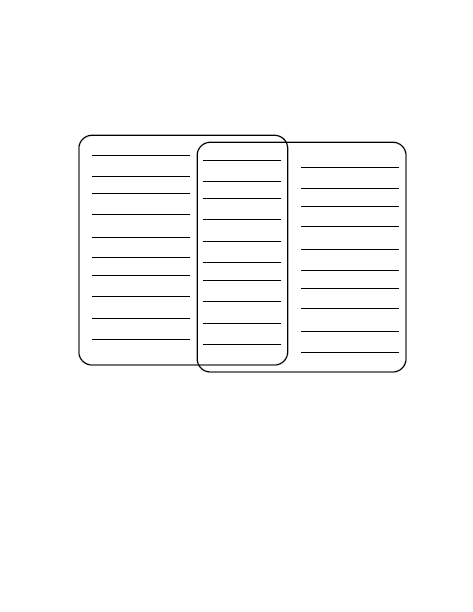 Verbal and Visual Word Association (Barton & Heidema, 2002)Viewpoints and ActionsViewpoints of Belief                                                ActionsWebUse the following organizer to develop your ideas or concepts. Identify your topic or task in the middle box. Add ideas about the topic/task in each of the circles.Vocabulary – Frayer ModelWhat – Why – How ChartWhat				Why				   How         What do you think?		Why do you think it?		      How do you know?Peha, Steve. The Writing Teacher’s Strategy Guide. (1995-2010). Teaching That Makes Sense, Inc.Causes(Because of . . . )Effects(. . . these conditions result)Ways character is revealedExampleWhat you learned about the character from this exampleCharacter’s speechCharacter’s appearanceCharacter’s private thoughtsHow other characters feel about the character and react to the characterCharacter’s actionsFeatures of Subject AFeatures of Subject BSOMEONEWANTED/BECAUSEBUTSOThe American coloniesFreedom and independence from  because they felt oppressed by taxation without representation wanted to maintain control over the colonies because they were an economic assetThe American revolution began in 1776, which led to American IndependenceStatementFactOpinionWhat I Know for Sure About This TopicWhat I Think I Know, But Am Not Sure About This TopicWhat I Would Like to Learn About This TopicConnections Between This Topic and Other Things I KnowTitle:Author:Read the title. What do you think the book will be about?After flipping through the pages, what can you learn about the setting?After flipping through the pages, what can you learn about the characters?After flipping through the pages, what can you learn about the plot or conflict?Explain what you think of when you scan this book. Does it remind you of another book you have read?Are you excited to read this book? What questions do you hope get answered?Possible SolutionsConsequencesWhat will happen if I adopt this solution?ProorCon?ValueHow important is the consequence? Why?Topic/Task:FirstNextNextNextNextNextNextNextNextLastTextSelfWorldText-to-SelfText-to-WorldWorld-to-SelfText-Self-WorldVocabulary Term(s)Visual RepresentationDefinitions(s)Personal Association or a CharacteristicThis is your opinionThis is your reasonThis is your evidence or examples